Когда мы теряем ребёнка из-за болезни или несчастного случая - это огромное горе,но когда подросток сам прерывает свой жизненный путь - это непоправимая трагедияСуицид - умышленное самоповреждение со смертельным исходом (лишение себя жизни). Суицидальное поведение - это проявление суицидальной активности через мысли, намерения, высказывания, угрозы, попытки, покушения.   1. Основные причины подростковых самоубийств:- проблемы и конфликты в семье, в образовательном учреждении;- насилие в семье, в образовательном учреждении;- несчастная любовь;- подражание кумирам;- чувство солидарности с группой;- потеря родственников и близких.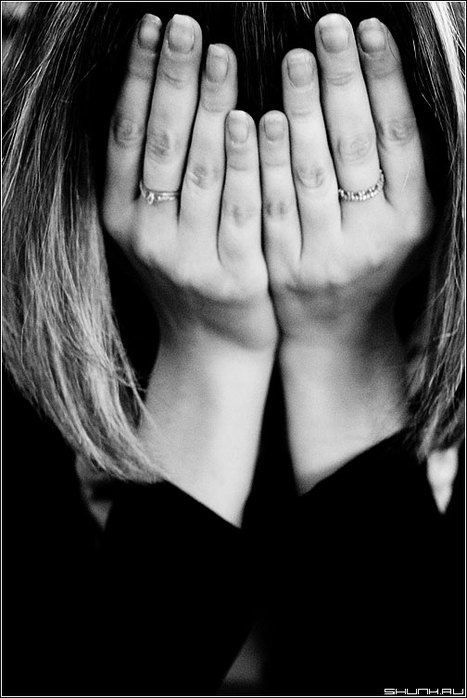 2. Типичные ошибки и заблуждения, бытующие среди взрослых, которые затрудняют профилактику подростковых самоубийств:- самоубийства совершаются в основном психически неуравновешенными людьми; - самоубийства предупредить невозможно, поскольку тот, кто решил покончить с собой, рано или поздно это сделает;- если человек открыто заявляет о желании покончить с собой, то он никогда не совершит самоубийства;- если загрузить человека работой, то ему некогда думать о самоубийстве;- чужая душа – потемки, и поэтому предвидеть попытку самоубийства невозможно;- существует некий тип людей, склонных к самоубийству;- не существует признаков, которые указывали бы на то, что человек решился на самоубийство;- решение о самоубийстве приходит внезапно, без предварительной подготовки.3. Признаки, свидетельствующие о возможности подросткового суицида:- перемены в поведении, уединение, рискованное поведение;- проблемы в учёбе, падение успеваемости, эмоциональные взрывы, засыпание на уроках;- депрессия, изменения в питании и времени сна, усиление чувства беспокойства и безнадежности;- чувство вины, потеря интереса к общественной жизни;- устные заявления: «Я желаю быть мёртвым», «Оставь меня в покое»;- излишнее проявление интереса к теме смерти, усиленное внимание к оккультизму;- вызывающая одежда;- предыдущая суицидальная попытка;- признаки жесткого физического или психологического обращения;- употребление, а впоследствии и злоупотребление алкоголем;- беременность;- наличие среди знакомых тех, кто ранее практиковал суицид.4. Признаки готовящегося подросткового самоубийства:- приведение своих дел, жилья в порядок, раздача личных ценных вещей, хотя ранее человек мог быть неряшливым, неаккуратным; - прощание, которое может принять форму благодарности различным людям за помощь в разное время;- внешняя удовлетворённость, проявляющаяся в приливе энергии, связанная с тем, что, если решение покончить с собой принято, а план составлен, то мысли на эту тему перестают мучить подростка; - письменные указания (в письмах, записках, дневнике);- словесные указания или угрозы;- вспышки гнева у импульсивных подростков;- уход из дома;- бессонница.5. Что можно сделать для того, чтобы помочь подростку:- примите суицидента как личность;- установите заботливые взаимоотношения;- не спорьте;- будьте внимательным слушателем;- задавайте вопросы, получите как можно больше информации о самом ребенке, его жизни и проблемах;- не предлагайте неоправданных утешений («Все будет хорошо», «Все пройдет»);- предложите конструктивные подходы к решению проблемы;- вселяйте надежду, опирайтесь на имеющиеся у ребенка мечты, желания, приятные воспоминания;- оцените степень риска самоубийства;- не оставляйте подростка одного в ситуации высокого суицидального риска;- обратитесь за помощью к специалистам.6. Первая помощь подростку при  суициде:Если Вы стали свидетелем суицидальной попытки:1. Необходимо вызвать скорую помощь по телефону: 103 (03) – единый номер скорой помощи для абонентов мобильной связи, независимо от оператора.2. Оказать первую доврачебную помощь подручными средствами:- остановить кровотечение;- при  повешении освободить из петли и уложить на ровную поверхность;- проверить наличие пульса;- при отравлении лекарственными средствами вызвать рвоту, если человек в сознании! - при бессознательном состоянии следить за проходимостью дыхательных путей и повернуть голову набок так, чтобы не запал язык;- если пострадавший находится в сознании, то необходимо поддерживать с ним постоянный!!! контакт, не оставляя его одного!!! Самоубийство подростка часто бывает полной неожиданностью для окружающих.Помните, подростки решаются на это внезапно!Будьте внимательны к подросткам!Телефоны экстренной помощи: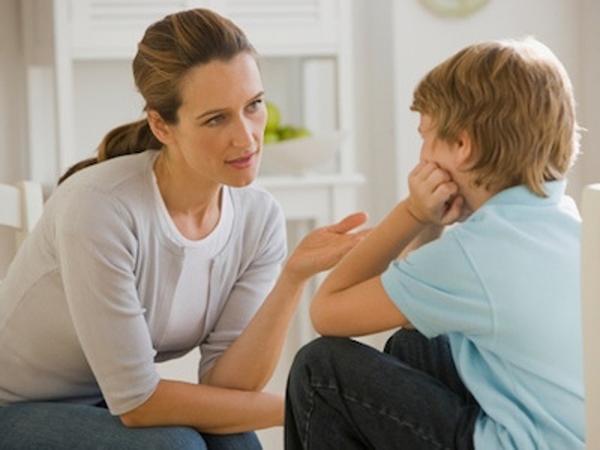 8-800-2000-122  – общероссийский телефон доверия;56-56-65 – круглосуточный телефон доверия;27-55-11 – дневной психологический телефон;26-42-41 – телефон доверия для несовершеннолетних и молодежи;48-72-85 – социальная служба экстренного реагирования.103 (03) – единый номер скорой помощи для абонентов мобильной связи, независимо от оператора;Телефоны доверия абонентов сотовой связи 05283 –МТС, 07045 – Билайн,        670 – ТЕЛЕ 2, 8-923-699-30-03 – Мегафон.Все службы работают в круглосуточном режиме, анонимно и бесплатно.Памятка «Как предотвратить детско-подростковый суицид»